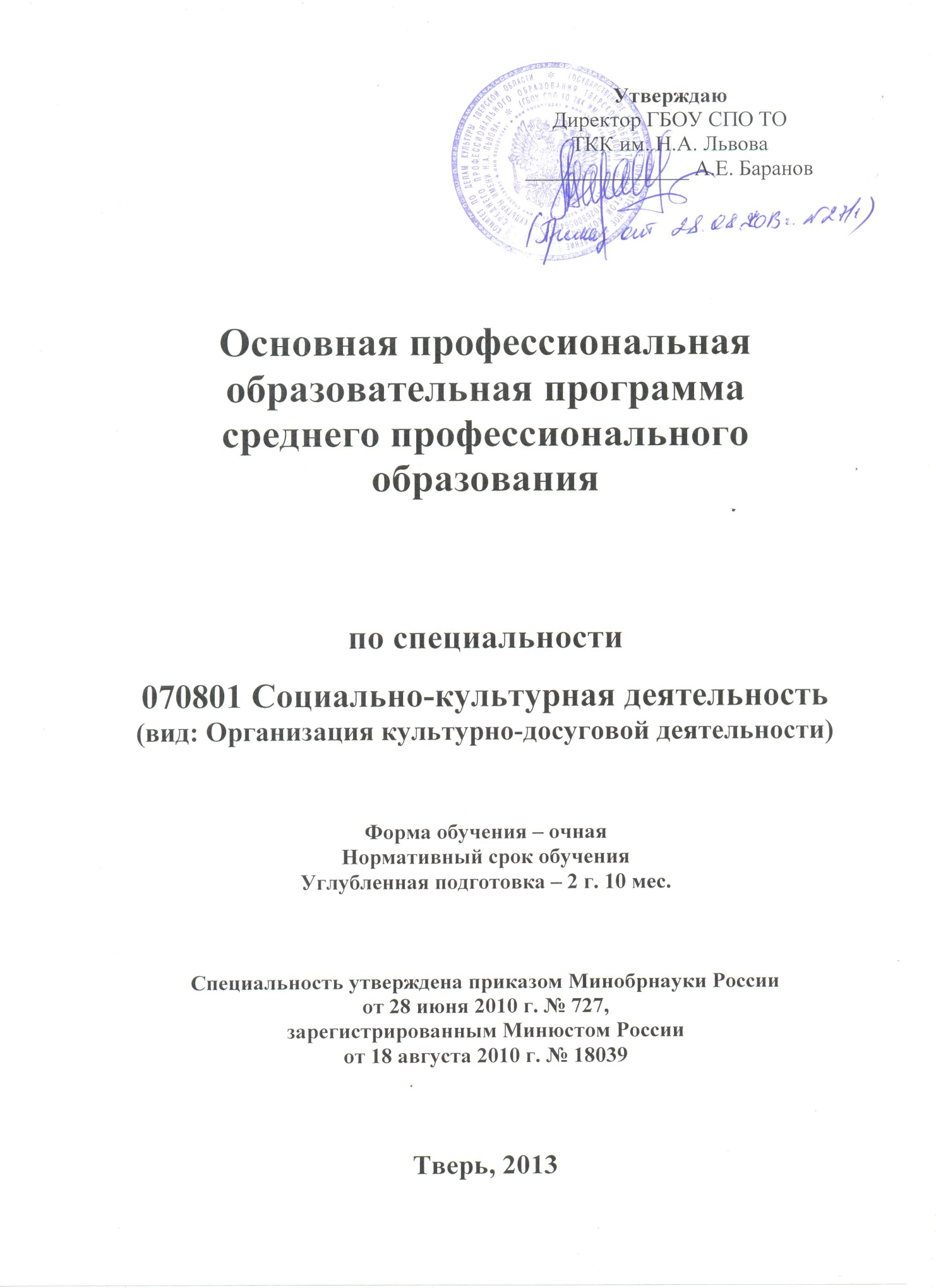 1. Общие положенияОпределение	Основная профессиональная образовательная программа среднего профессионального образования (ОПОП СПО) по специальности 51.02.02 Социально-культурная деятельность (вид: Организация социально-культурной деятельности) является системой учебно-методических документов, сформированной на основе федерального государственного образовательного стандарта среднего профессионального образования (ФГОС СПО) по данной специальности в части:компетентностно-квалификационной характеристики выпускника;содержания и организации образовательного процесса;ресурсного обеспечения реализации основной профессиональной образовательной программы;государственной (итоговой) аттестации выпускников.1.2. Цель разработки ОПОП СПО по специальности 51.02.02 Социально-культурная деятельность (вид: Организация социально-культурной деятельности)Целью разработки ОПОП является методическое обеспечение реализации ФГОС СПО по данной специальности.1.3. Характеристика ОПОП СПО по специальности 51.02.02 Социально-культурная деятельность (вид: Организация социально-культурной деятельности)По данной специальности реализуется ОПОП СПО углубленной подготовки, освоение которой позволяет лицу, успешно прошедшему итоговую аттестацию, получить квалификации, соответствующие виду ОПОП. Нормативный срок, общая трудоемкость освоения ОПОП для очной формы обучения (в часах) и соответствующие квалификации приведены в таблице 1: Сроки, трудоемкость освоения ОПОП и квалификации выпускниковТаблица 1	2. Характеристика профессиональной деятельности выпускников2.1. Область профессиональной деятельности выпускниковОбласть профессиональной деятельности выпускников: разработка и реализация социально-культурных программ, организация и постановка культурно-массовых мероприятий, театрализованных представлений, культурно-досуговых программ. 2.2. Объекты профессиональной деятельности выпускниковОбъектами профессиональной деятельности выпускников являются:организации социально-культурной сферы независимо от их организационно-правовых форм; учреждения культурно-досугового типа; региональные и муниципальные управления (отделы) культуры; дома народного творчества; социально-культурные и культурно-досуговые программы;культурно-просветительные и культурно-массовые мероприятия; театрализованные представления.2.3. Виды профессиональной деятельности выпускниковМенеджер социально-культурной деятельности готовится к следующим видам деятельности: организационно-управленческая деятельность, организационно-творческая деятельность, менеджмент в социально-культурной сфере.3. Требования к результатам освоения ОПОПМенеджер социально-культурной деятельности должен обладать общими компетенциями, включающими в себя способность:ОК 1. Понимать сущность и социальную значимость своей будущей профессии, проявлять к ней устойчивый интерес.ОК 2. Организовывать собственную деятельность, определять методы и способы выполнения профессиональных задач, оценивать их эффективность и качество.ОК 3. Решать проблемы, оценивать риски и принимать решения в нестандартных ситуациях.ОК 4. Осуществлять поиск, анализ и оценку информации, необходимой для постановки и решения профессиональных задач, профессионального и личностного развития.ОК 5. Использовать информационно-коммуникационные технологии для совершенствования профессиональной деятельности.ОК 6. Работать в коллективе, обеспечивать его сплочение, эффективно общаться с коллегами, руководством, потребителями.ОК 7. Ставить цели, мотивировать деятельность подчиненных, организовывать и контролировать их работу с принятием на себя ответственности за результат выполнения заданий.ОК 8. Самостоятельно определять задачи профессионального и личностного развития, заниматься самообразованием, осознанно планировать повышение квалификации.ОК 9. Ориентироваться в условиях частой смены технологий в профессиональной деятельности.ОК 10. Исполнять воинскую обязанность, в том числе с применением полученных профессиональных знаний (для юношей).Менеджер социально-культурной деятельности должен обладать профессиональными компетенциями, соответствующими основным видам профессиональной деятельности:Организационно-управленческая деятельность ПК 1.1.	 Разрабатывать и осуществлять социально-культурные проекты и программы. ПК 1.2.	 Организовывать культурно-просветительную работу. ПК 1.3.	 Обеспечивать дифференцированное культурное обслуживание населения в соответствии с возрастными категориями.ПК 1.4.	 Создавать условия для привлечения населения к культурно-досуговой и творческой деятельности. ПК 1.5.	 Использовать современные методы организации социально-культурной деятельности.ПК 1.6.	 Анализировать состояние социально-культурной ситуации в регионе и учреждении культуры.ПК 1.7.	 Определять приоритетные направления социально-культурной деятельности.ПК 1.8.	 Использовать различные способы сбора и распространения информации в профессиональной сфере. Организационно-творческая деятельностьПК 2.1.	 Обеспечивать функционирование коллективов народного художественного творчества, досуговых формирований (объединений).ПК 2.2.	 Разрабатывать и реализовывать сценарные планы культурно-массовых мероприятий, театрализованных представлений, эстрадных программ.ПК 2.3.	 Осуществлять организационную и репетиционную работу в процессе подготовки культурно-массовых мероприятий, театрализованных представлений, культурно-досуговых программ. ПК 2.4.	 Использовать современные методики и технические средства в профессиональной работе. ПК 2.5.	 Использовать игровые технологии в профессиональной деятельности.ПК 2.6.	 Осуществлять организационную и репетиционную работу в процессе подготовки эстрадных программ и номеров. ПК 2.7.	 Осуществлять деятельность аниматора.Менеджмент в социально-культурной сфереПК 3.1.	 Обеспечивать эффективное функционирование и развитие учреждения социально-культурной сферы. ПК 3.2.	 Использовать знание в области предпринимательства в профессиональной деятельности. ПК 3.3.	 Участвовать в финансово-хозяйственной деятельности учреждений социально-культурной сферы. ПК 3.4.	 Работать с коллективом исполнителей, соблюдать принципы организации труда. ПК 3.5.	 Использовать информационные и телекоммуникационные технологии в профессиональных целях. ПК 3.6.	 Соблюдать этические и правовые нормы в сфере профессиональной деятельности.4. Документы, определяющие содержание и организацию образовательного процесса4.1. Календарный учебный графикКалендарный учебный график соответствует положениям ФГОС СПО и содержанию учебного плана в части соблюдения продолжительности семестров, промежуточных аттестаций, практик, каникулярного времени (Приложение 1).4.2. Учебный планУчебный план, составленный по циклам дисциплин, включает базовую и вариативную части, перечень дисциплин, междисциплинарных курсов (МДК), их трудоемкость и последовательность изучения, а также разделы практик (Приложение 2).4.3. Рабочие программы (аннотации) учебных дисциплин, практик, МДК	В Приложении 3 представлены рабочие программы (аннотации) учебных дисциплин, практик, МДК. 5. Ресурсное обеспечение ОПОПОПОП обеспечивается учебно-методической документацией и материалами по всем дисциплинам, МДК, видам практик. Внеаудиторная работа сопровождается методическим обеспечением и обоснованием времени, затрачиваемого на ее выполнение. Реализация ОПОП обеспечивается доступом каждого обучающегося к базам данных и библиотечным фондам, формируемым по полному перечню дисциплин, МДК ОПОП. Во время самостоятельной подготовки обучающиеся обеспечены доступом к сети Интернет. Каждый обучающийся обеспечен не менее чем одним учебным печатным или электронным изданием по каждой дисциплине профессионального цикла и одним учебно-методическим печатным или электронным изданием по каждому МДК (включая электронные базы периодических изданий).Библиотечный фонд укомплектован печатными и электронными изданиями основной и дополнительной учебной литературы по дисциплинам всех циклов, изданными за последние 5 лет.Библиотечный фонд помимо учебной литературы включает официальные, справочно-библиографические и периодические издания в расчете 1–2 экземпляра на каждые 100 обучающихся.Каждому обучающемуся обеспечен доступ к комплектам библиотечного фонда, состоящим из 9 наименований отечественных журналов.Колледж предоставляет обучающимся возможность оперативного обмена информацией с отечественными образовательными учреждениями, организациями и доступ к современным профессиональным базам данных и информационным ресурсам сети Интернет.Колледж располагает материально-технической базой, обеспечивающей проведение всех видов практических занятий, дисциплинарной и модульной подготовки, учебной практики, предусмотренных учебным планом колледжа. Материально-техническая соответствует действующим санитарным и противопожарным нормам. При использовании электронных изданий колледж каждый обучающийся в колледже обеспечен рабочим местом в компьютерном классе в соответствии с объемом изучаемых дисциплин.Необходимый для реализации ОПОП перечень учебных аудиторий, специализированных кабинетов и материально-технического обеспечения включает в себя следующее:	Кабинеты:русского языка, литературы и  мировой художественной культуры;математики и информатики (компьютерный класс с выходом в Интернет);безопасности жизнедеятельности;истории, географии и обществознания;гуманитарных и социально-экономических дисциплин;иностранного языка (2 кабинета);народного художественного творчества;педагогики, психологии, теории и методики дополнительного образования;технических средствМастерские:по изготовлению реквизита.Учебные классы:для индивидуальных занятий;для групповых теоретических занятий;для групповых практических занятий (репетиций). Залы:спортивный зал;театрально-концертный (актовый) зал;читальный зал с выходом в сеть Интернет.Библиотека.6. Требования к условиям реализации ОПОП6.1. Требования к вступительным испытаниям абитуриентовПрием на основную профессиональную программу по специальности 51.02.02 Социально-культурная деятельность (по виду «Организация социально-культурная деятельность») осуществляется при наличии у абитуриента документа о среднем (полном) общем образовании или документа об образовании более высокого уровня (начальном профессиональном образовании, среднем профессиональном образовании или высшем профессиональном образовании). Вступительное испытание для абитуриентов определено Положением о приемной комиссии ГБОУ СПО ТО ТКК им. Н.А. Львова,  а также Правилами приема в ГБОУ СПО ТО ТКК им. Н.А. Львова.6.2. Образовательные технологии6.2.1. Методы организации и реализации образовательного процессаа) методы, направленные на теоретическую подготовку:лекция;семинар;самостоятельная работа студентов;коллоквиум;консультация;различные межсеместровые формы контроля теоретических знаний;б) методы, направленные на практическую подготовку:практические занятия (индивидуальные и групповые, в том числе мелкогрупповые занятия по дисциплинам, междисциплинарным курсам и их разделам исполнительской и творческой направленности),мастер-классы преподавателей и приглашенных специалистов;творческие выступления, показы; учебная и производственная практика; курсовая работа, реферат; выпускная квалификационная работа.При реализации ОПОП по виду «Организация культурно-досуговой деятельности» колледж в целях обеспечения профессиональной подготовки специалистов использует в качестве базовых существующие в нем учебные творческие коллективы. Занятия по дисциплинам обязательной и вариативной частей профессионального цикла проводятся в форме групповых, подгрупповых и индивидуальных занятий:групповые занятия – не более 25 человек из студентов данного курса одной или, при необходимости, нескольких специальностей;групповые занятия – не более 15 человек;индивидуальные занятия – 1 человек.6.2.2. Методы организации и реализации образовательного процесса, направленные на обеспечение теоретической и практической  подготовкиЛекция. Преподаватели используют различные типы лекций: вводную, мотивационную (способствующую проявлению интереса к осваиваемой дисциплине), подготовительную (готовящую обучающихся к более сложному материалу), интегрирующую (дающую общий теоретический анализ предшествующего материала), установочную (направляющая обучающихся к источникам информации для дальнейшей самостоятельной работы), междисциплинарную.Содержание и структура лекционного материала направлены на формирование у обучающихся соответствующих компетенций и соотносятся с выбранными преподавателем методами контроля.Основными активными формами обучения профессиональным компетенциям являются: Практические занятия. Это индивидуальные, мелкогрупповые и групповые занятия.Семинар. Этот метод обучения проходит в различных диалогических формах – дискуссиях, деловых и ролевых играх, разборах конкретных ситуаций, психологических и иных тренингах, обсуждениях результатов студенческих работ (докладов, сообщений). К участию в семинарах и творческих выступлениях привлекаются ведущие деятели искусства и культуры,  специалисты-практики. Самостоятельная работа студентов. Самостоятельная работа представляет собой обязательную часть основной образовательной программы (выражаемую в часах) вне аудиторных занятий, выполняемую обучающимися вне аудиторных занятий в соответствии с заданиями преподавателя. Результат самостоятельной работы контролируется преподавателем. Самостоятельная работа выполняется студентом в репетиционных аудиториях, читальном зале библиотеки, компьютерных классах, а также в домашних условиях. Самостоятельная работа обучающихся подкрепляется учебно-методическим и информационным обеспечением, включающим учебники, учебно-методические пособия, конспекты лекций, аудио и видео материалами и т.д.Реферат. Форма практической самостоятельной работы обучающихся, позволяющая им критически освоить один из разделов образовательной программы (или дисциплины). Рекомендуемый план реферата: 1) тема, предмет (объект) и цель работы; 2) метод проведения работы; 3) результаты работы; 4) выводы (оценки, предложения), принятые и отвергнутые гипотезы; 5) области применения, 6) библиография. 6.2.3. Требования к организации практики обучающихсяПрактика является обязательным разделом ОПОП. Она представляет собой вид учебных занятий, обеспечивающих практико-ориентированную подготовку обучающихся. При реализации ОПОП СПО предусматриваются следующие виды практик: учебная и производственная.Цели и задачи, программы и формы отчетности по каждому виду практики определяются колледжем в соответствии с Положением о практике и учебным планом.Учебная практика проводится в форме учебно-практических занятий под руководством преподавателей и дополняет МДК профессиональных модулей. Производственная практика состоит из двух этапов: производственная практика (по профилю специальности) углубленная подготовка – 6 недель;производственная практика (преддипломная) углубленная подготовка – 4 недели.В рабочих программах практик определены цели и задачи, содержание и формы отчетности по каждому этапу практики.6.3.Требования к кадровому обеспечению Реализация ОПОП обеспечивается педагогическими кадрами в соответствии с лицензионными требованиями (Приложение 4).К методической работе преподавателя, наряду с разработкой учебных материалов, написанием и подготовкой учебно-методических пособий, монографий и учебников, приравниваются следующие формы художественно-творческой деятельности, которые публично представлены, опубликованы или имеются в виде аудио- и видеозаписи:создание произведения сценического искусства (театрализованное представление, концертная программа, торжественная церемония);создание новых сценариев, сценарных планов различных творческих, культурно-досуговых мероприятий; проведение мастер-классов, занятий на курсах повышения квалификации.Оценку художественно-творческой деятельности преподавателей осуществляет Художественный совет колледжа. Результаты оценки художественно-творческой деятельности преподавателей утверждаются директором колледжа.К формам повышения квалификации также относятсяся:присуждение государственной премии;присвоение почетного звания;получение ученой степени;присвоение ученого звания;получение звания лауреата. 6.4. Требования к организации и учебно-методическому обеспечению текущего контроля успеваемости, промежуточной и государственной (итоговой) аттестации, разработке соответствующих фондов оценочных средствОценка качества освоения ОПОП включает текущий контроль знаний, промежуточную и государственную (итоговую) аттестацию обучающихся.В качестве средств текущего контроля успеваемости используются контрольные работы, устные опросы, письменные работы, тестирование, просмотры (прослушивания) творческих работ студентов, зачеты. Для аттестации обучающихся на соответствие их персональных достижений поэтапным требованиям соответствующей ОПОП (текущая и промежуточная аттестация) созданы фонды оценочных средств, позволяющие оценить знания, умения и уровень приобретенных компетенций. Фонды оценочных средств призваны обеспечивать оценку качества общекультурных и профессиональных компетенций, приобретаемых выпускником. При разработке оценочных средств для контроля качества изучения дисциплин, МДК, учебной практики учитываются все виды связей между включенными в них знаниями, умениями, навыками, позволяющими установить качество сформированных у обучающихся компетенций по видам деятельности и степень общей готовности выпускников к профессиональной деятельности. Оценки должны выставляются по каждой дисциплине общего гуманитарного и социально-экономического цикла, за исключением дисциплины «Физическая культура», по каждой общепрофессиональной дисциплине, а также по каждому МДК. Оценка качества подготовки обучающихся и выпускников осуществляется в двух основных направлениях: оценка уровня освоения дисциплин; оценка компетенций обучающихся. Для юношей предусматривается оценка результатов освоения основ военной службы.Требования к содержанию, объему и структуре ВКР определены колледжем на основании Положения о государственной (итоговой) аттестации ГБОУ СПО ТО ТКК им. Н.А. Львова. При прохождении государственной (итоговой) аттестации выпускник должен продемонстрировать:владение достаточным набором современных организационно-управленческих, организационно-творческих и менеджерских средств для осуществления профессиональной деятельности в области разработки и реализации социально-культурных программ, организации и постановки культурно-массовых мероприятий, театрализованных представлений, культурно-досуговых программ в качестве менеджера социально-культурной деятельности;умение руководить учреждением культуры (структурным подразделением), составлять планы и отчеты его работы; подготавливать документы бухгалтерского учета; работать с прикладными компьютерными программами и нормативно-правовой документацией; оказывать консультационно-методическую помощь культурно-досуговым и образовательным учреждениям по развитию социально-культурной деятельности; анализировать региональные особенности и участвовать в развитии социально-культурной деятельности; проводить и обрабатывать результаты конкретно-социологических исследований; использовать теоретические сведения о личности и межличностных отношениях; пользоваться специальной литературой, учебно-методическими материалами; разрешать конфликтные ситуации и способствовать их предотвращению; разработать бизнес-план социально-культурной услуги; использовать законодательные и нормативно-правовые акты в организации предпринимательской деятельности;знание сущности и характерных черт современного менеджмента; структуры организации, методов управления, принципов руководства, принятия и реализации управленческих решений; основ бухгалтерского учета и правовых принципов деятельности учреждений социально-культурной сферы; основных видов, этапов, направлений, форм и тенденций развития социально-культурной деятельности в России и регионе; субъектов и структуры социально-культурной деятельности; теоретических основ и общих методик организации и развития социально-культурной деятельности в различных типах культурно-досуговых и образовательных учреждениях; современных социально-культурных технологий и программ, методик конкретно-социологического исследования, специфики и форм методического обеспечения отрасли; основных понятий психологии, закономерностей психического развития человека, роли семьи и социума в формировании и развитии личности ребенка; экономических основ деятельности учреждений социально-культурной сферы и их структурных подразделений; истории, сущности, основных типов, видов, правовых основ и условий развития предпринимательской деятельности, ее специфику и возможностей в социально-культурной сфере.В области менеджмента в социально-культурной сфере выпускник должен продемонстрировать: умение:использовать нормативно-управленческую информацию в своей деятельности, находить оптимальные варианты при решении управленческих и хозяйственных задач, составлять планы и отчеты;организовывать, анализировать и оценивать работу коллектива исполнителей и учреждения культуры, решать организационные задачи, стоящие перед коллективом, осуществлять контроль за работой кадров;составлять документы бухгалтерского учета, использовать программное обеспечение, применять компьютеры и телекоммуникационные средства, использовать в работе нормативные правовые документы; осуществлять сотрудничество с органами правопорядка и социальной защиты населения;знание:цикла менеджмента, стратегических и тактических планов, внешней и внутренней среды организации, принципов и стилей руководства, особенностей менеджмента в социально-культурной сфере, системы и структуры управления культурой, основных этапов, целей и задач управленческой деятельности в сфере культуры;принципов организации и анализа работы коллектива исполнителей и учреждения культуры, систему управления трудовыми ресурсами, принципов отбора кадров, методики оценки результатов и контроля деятельности кадров;основ бухгалтерского учета, состава, форм, условий хранения, периодичности и адресов предоставления бухгалтерской отчетности; информационных и телекоммуникационных технологий, прикладного программного обеспечения и информационных ресурсов профессиональной деятельности; основные законодательные акты и нормативные документы, регулирующие трудовые отношения, правовые принципы деятельности учреждений социально-культурной сферы.В организационно-творческой области выпускник должен продемонстрировать:	умение:организовывать культурно-досуговую работу с населением региона, в том числе с детьми и подростками; подготавливать и проводить игровую форму с различными категориями населения; организовывать анимационную работу;разрабатывать сценарии, осуществлять организацию, постановку, художественно-техническое и музыкальное оформление культурно-досуговых программ; планировать, подготавливать и проводить рекламное мероприятие культурно-досуговой деятельности, использовать возможности выразительных средств рекламы;строить свою речь в соответствии с языковыми, коммуникативными и этическими нормами, общаться со слушателями и зрителями; создавать и поддерживать положительный имидж учреждения культуры и его работников;знание:специфики культурно-досуговой работы с населением региона (в том числе с детьми и подростками) с учетом их возрастных особенностей;  теоретических основ игровой деятельности; видов, форм, технологий подготовки и проведения игры; особенностей использования игровых форм досуга с учетом возрастных особенностей населения; теоретических основ, видов и форм анимационной деятельности, методики подготовки и проведения анимационных программ для различных групп населения;  основ теории драмы, специфику работы над сценарием культурно-досуговой программы; основных положений теории и практики режиссуры, особенностей режиссуры культурно-досуговых программ; сущности режиссерского замысла; приемов активизации зрителей; специфики выразительных средств, художественно-технического и музыкального оформления культурно-досуговых программ; основных видов, средств, сценарных и режиссерских основ рекламы, методики подготовки, проведения и анализа рекламного мероприятия;основных понятий культуры речи, орфоэпических норм русского литературного языка, средств языковой выразительности, системы речевого тренинга; внешних и внутренних коммуникаций, сущности, значения, целей и особенностей связи с общественностью, характеристик, компонентов и роли имиджа в социально-культурной сфере. Наименование ООП и видов ООПКвалификацииКвалификацииНорма-тивный срок освоения ООПТрудо-емкость(в часах)Наименование ООП и видов ООПКод в соответствии с принятой классификацией ОПОПНаименованиеНорма-тивный срок освоения ООПТрудо-емкость(в часах)Социально-культурная деятельность (вид: Организация культурно-досуговой деятельности52Менеджер социально-культурной деятельности2 года 10 месяцев5454